SECTION 1: GENERAL INFORMATION Full Name: ____________________________________________________    Institution: ____________________________________________________        Role within AASM: _____________________________________________ SECTION 2: CONFLICTS OF INTEREST Definitions:Commercial entity: For-profit manufacturers of sleep-related diagnostic or therapeutic devices, medications or servicesCompeting Organization: An organization that competes with the AASM for members, journal submissions, education and/or sponsorships.Sleep Entity: Sleep Laboratory, Sleep Facility or Independent Sleep Practice.Intellectual Property: A work or invention that is the result of creativity, such as a manuscript or a design, to which one has rights and for which one may apply for a patent, copyright, trademark, etc.  Please check “YES” or “NO” for each question.  *If you answered “YES” to any questions above, provide full details of all such arrangements in Section 3.SECTION 3: CONFLICTS OF INTEREST DETAILSIf you answered “NO” to all questions in Section 2, do not complete this section. If you answered “YES” to any questions in Section 2, provide full details of all such arrangements, including the entity, type of activity, dates of activity and amount of compensation below: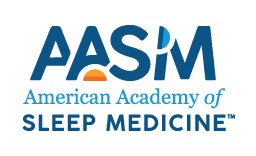 CONFLICT OF INTEREST DISCLOSURE FORMTier 1Conflicts of Interest Conflicts of Interest YES*NO1Are you directly employed or serving as a consultant of a commercial entity?2Are you, a spouse, or children in ownership of more than 5% of a sleep-related commercial entity OR stock in a sleep-related commercial entity of a value greater than $10,000?3Have you accepted payments for speaking engagements from a commercial entity, except from an unrestricted educational grant or an ACCME accredited program?4Have you received personal gifts, institutional gifts on your behalf, or discounted or free use of material or equipment from a commercial entity of value ≥$1,000?5Are you a member of a paid or unpaid board of directors or advisory board of a commercial entity or another professional organization related to sleep medicine?6Are you a member of a commercial entity’s speaker’s bureau?7Have you received a research or travel grant from a commercial entity?8Are you a partial or sole owner of intellectual property related to sleep medicine that produces income or other monetary benefit?I have read the American Academy of Sleep Medicine Policy on Conflicts of Interest and certify that the information provided is current and correct and that I am in compliance with American Academy of Sleep Medicine policy. I agree to inform the AASM immediately should any of the information change. Signature: ___________________________________________	               Date: __________________    Replace Empty Box with Checked Box Here to represent an Electronic Signature: 1Direct employment or consultant services for a commercial entity:*Provide total combined yearly non-investment income2Ownership of a Commercial Entity or Stock:3Paid Speaking Engagements: 4Personal Gifts, Institutional Gifts on Your Behalf, or Discounted or Free Use of Material or Equipment:5Member of a Sleep Medicine Related Board of Directors or Advisory Board:6Member of Commercial Entity Speaker’s Bureau:7Research or Travel Grants:8Owner of Intellectual Property: *Provide total yearly income or other monetary benefit